Dirección de Gestión de Asuntos DocentesSecretaria de Asuntos Docentes de José C. Pazhttp://www.sadjosecpaz.com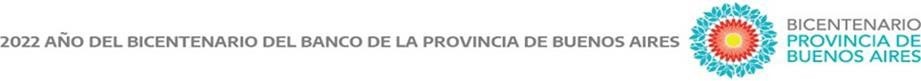 COMUNICADO Nº009/24Fecha: 21 de febrero de 2024As: ACTO PÚBLICO JERÁRQUICO                                                                                                                                              TRANSITORIO –NIVEL  INICIAL- DISTRITO MORENOa:TODAS LAS RAMAS Y NIVELES –SEÑORES DIRECTORES Y SECRETARIOS:                                     La Secretaria de Asuntos Docentes de José C. Paz, transcribe comunicado recibido de la Secretaria de Asuntos docentes del distrito Moreno:La Secretaria de Asuntos Docentes de Moreno, a solicitud de los Inspectores de Nivel Inicial convoca a Acto Público a aspirantes aprobados que conforman el listado único-anual del DISTRITO 2022-2023, DISTRITOS VECINOS, para la cobertura de los cargos que se detallan en el siguiente enlace: https://drive.google.com/drive/folders/1rez0S7VRTB9aPBmQ_rhhasTQhj_cFrVG?usp=sharing El Acto Público se realizará el 28/02/24  11:00hs , de manera presencial en sede de SAD Moreno, Corvalán 1154. No se requiere confirmación de asistencia y/o interés.Los interesados deberán concurrir con DNI original, declaración jurada actualizada de horario y orden de mérito de listado (Listado: solo para distritos vecinos) Sec. Asuntos Docentes Prof. Hilda M. AmayaSECRETARIA DE ASUNTOS DOCENTES José C. Paz 21 de febrero de 2024.-